Northern Illinois University Stable Isotope Lab Submission Form
Geology and Environmental Geosciences, Davis Hall 
DeKalb, IL 60115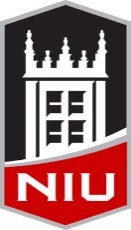 Please contact Dr. Anna Buczynska before sending samples
Email: abuczynska@niu.eduIf you need more space, please use an excel sheet with the same format and attached it with your submissionSend Result toSend Result toBilling Address (if different)Billing Address (if different)Name:Name:Address:Address:Phone:Phone:Email:Email:#SampleIDSample Type(animal, plant, mineral, etc)Analyses Required(δ18O, δ13C (DIC), δ18O (Silicates), etc)Sample Weight (if ready-to-run)Tray Position(if ready-to-run)Other Information1234567891011121314151617#SampleIDSample Type(animal, plant, mineral, etc)Analyses Required(δ18O, δ13C (DIC), δ18O (Silicates), etc)Sample Weight (if ready-to-run)Tray Position(if ready-to-run)Other Information1819202122232425262728293031323334353637383940414243444546474849